第一单元达标测试卷积累运用一、读句子，将汉字工整地写在括号里。（5分）1.周末，爸爸带我去乡下游玩。在那里我看到了飞舞的 qīng tíng（    ），看到了展翅飞翔的老yīng（    ），还看到了shuài lǐng（    ）一群小鸡出来觅食的母鸡。2.我们在小小的 hé tān（    ）上描huì（    ）出dú tè（    ）的图案，每一个图案都寄托着我们的憧憬。二、选出下列加点字的正确解释。（4分）1.阴：A.树荫    B.云彩遮住太阳或月、星树头新绿未成阴（    ）    阴天（    ）2.稀：A.稀少    B.浓度小，含水分多的麦花雪白菜花稀（    ）      稀饭（    ）三、下列加点字读音和词语书写完全正确的一项是（    ）（2分）A.捣衣（dǎo）  和谐（hé）   茅檐      B.慰藉（jì）   应和（hè）   耸立C.瞥见（piē）  倘若（tǎng） 风仙      D.绮丽（yǐ）   篱笆（lí）   装饰四、补充下列四字词语，并完成练习。（8分）闪闪（    ）（    ）   大街（    ）（    ）   车（    ）马（    ）依山（    ）（    ）   鸡犬（    ）（    ）   （     ）（    ）袅袅1.那个小山村                     ，风景优美。（选词填空）2.（名校期末真题）“袅袅”一词在词典中有以下3种解释，上面词语中“袅袅”的意思是（    ）（填序号）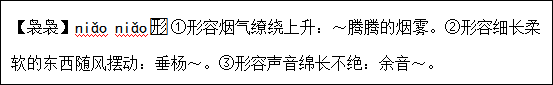 五、下列对句子的朗读重音标注正确的一项是（    ）（2分）A.这时候，小小的天窗又是你唯一的慰藉！B.三月桃花水，叫人多沉醉。C.耸着尾巴的雄鸡，在场地上大踏步地走来走去。六、根据要求完成句子练习。（10分）1.例句：飞翔的海鸥，金色的沙滩，带着泡沫的浪花，构成了迷人的海岸线。（根据右图，仿照例句写一写）（2分）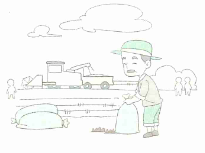 2.品析句子并仿写。（8分）（1）乡下人家，不论什么时候，不论什么季节，都有一道独特、迷人的风景。（4分）我从这句话中体会到了                                           。我来用加点字仿写：                                             。（2）（名校期末真题）几场春雨过后，到那里走走，常常会看见许多鲜嫩的笋，成群地从土里探出头来。（4分）我发现这个句子很有特点：                                           。我也能创造像这样的句子：                                           。七、根据课文内容完成练习。（11分）1.根据所学知识判断下列说法是否正确，正确的打“√”，错误的打“×”。（3分）（1）《三月桃花水》描写了阳春三月，春水滋润大地催生万物的美丽景色，表达了作者对春水的喜爱和赞美之情。                                （    ）（2）《天窗》中，“活泼会想的孩子们知道怎样从‘无’中看出‘有’，从‘虚’中看出‘实’一句表现了天窗引发孩子对于外界的好奇心，使孩子们具有以小见大的思维能力。                                                （    ）（3）《四时田园杂兴》（其二十五）这首诗的作者是宋代诗人范成大，这首诗表达了作者对劳动人民困苦的无限同情。                            （    ）2.根据古诗内容填空。（8分）（1）《宿新市徐公店》中描写孩子们顽皮地追蝴蝶，蝴蝶却不知飞到哪里去的诗句是“                               ，                            。”（2）《卜算子·咏梅》中“                     ，                   。”用严寒的冰雪环境衬托了风骨铮铮的梅花。（3）《清平乐·村居》中表现孩子的天真活泼、无忧无虑的句子是“                      ，                      ”。（4）《四时田园杂兴》（其二十五）中写昼长人稀，蜓飞蝶舞，以动衬静的诗句是“                      ，                      ”。八、（原创题）语文实践平台。（5分）请你把上面的通知转述给父母并征得他们的同意去参观科技博览馆。阅读理解九、回顾课文，完成练习。（10分）若是在夏天的傍晚出去散步，常常会瞧见乡下人家吃晩饭的情景。他们把桌椅饭菜搬到门前，天高地阔地吃起来。天边的红霞，向晚的微风，头上飞过的归巢的鸟儿，都是他们的好友，它们和乡下人家一起，绘成了一幅自然、和谐的田园风景画。1.下面对“天高地阔”的理解错误的一项是（    ）（2分）A.形象地说明了乡下人家吃饭场所的宽阔。B.表现了乡下人家吃饭时的豪爽以及无拘无束的自然生活。C.突出了乡下人家的野蛮和粗犷。2.作者的描写犹如一幅美丽的图画，请你给这幅图画起个名字：              。（2分）3.选文中通过哪些情景的描写，表现了这幅风景画的自然、和谐？（3分）4.如果你是归巢的鸟儿，看到这幅自然、和谐的风景画，你会说些什么？（3分）十、阅读短文，完成练习。（13分）田园风光春季的乡村，潮湿的空气里荡漾着诱人的小草清香；田野里，不时地飘来泥土的芳香，放眼望去，满眼都是嫩绿的麦苗，一直延伸到遥远的地平线，而霞光将它的眷念留给苍穹的同时，也留给了大地。乡村的田园风光，宛如一幅长轴画卷徐徐地（展览  展现）在人们的面前。然而，把美丽的画卷点缀（zhuì）得绚丽多彩、光彩耀人的却是工作了一天的人们和大自然。黄昏，耕耘（yún）了一天的人们带着喜悦的心情收工回来，他们扛着锄头，在乡村的田埂上走来，霞光映红了他们的脸庞，大家有说有笑，似乎忘记了一天的劳累，落日的余晖将他们的身影拉得很长很长。当落日把最后的霞光带回家时，天地间变成了银灰色。那一缕缕乳白色的炊烟和灰色的暮霭（ǎi）交融在一起，宛如给屋脊、墙头、树木和田野（朦胧  笼罩）了一层轻纱，此刻的乡村也变得若隐若现，神奇异常。村外的小河仍清亮亮的，河水打着旋儿静静地流过，水中还映有树的倒影！偶尔，有些鱼儿浮出水面，呼吸大自然的空气后，又一头扎进水中，鱼儿的嬉闹使平静的水面泛起了一圈圈的涟（lián）漪（yī），那些树的影子，就像大蛇一般在水中弯曲着蠕（rú）动。夜幕降临，乡村、田野、树木、小河也渐渐地模糊不清。偶尔从乡村中传来一阵阵小孩的喧闹声，但不一会儿就消失了，渐渐地，所有的一切都被弥漫的夜色笼罩。啊，好一幅恬静、优美的乡村田园风光图！1.用“\”将文中括号内不恰当的词语画掉。（2分）2.这篇短文按照        顺序，通过对         、          、          、          、          、          等景物的描写，为我们描绘了一幅恬静、优美的乡村田园风光图。（4分）3.你觉得下面这两句话哪句更好一些？为什么？（2分）①那些树的影子，在水中弯曲着蠕动。②那些树的影子，就像大蛇一般在水中弯曲着蠕动。4.[考查语文要素]最后一句话表达了作者怎样的情感？（2分）5.有人说乡村的美景是一幅画，画中有落日的余晖，有广阔的田野……读了这篇短文，你觉得乡村美景这幅画中还有什么？（3分）习作表达十一、习作。（30分）你的家乡一定有优美的风景，或有独特的建筑，或有特殊的历史……那它们有哪些独特之处呢？请以“我家乡的______”为题选择一两处风景向大家介绍。先补全题目；注意讲清楚景物特点，表达出对家乡的热爱；350字左右。参考答案一、1.蜻蜓   鹰   率领   2.河滩   绘   独特二、1.A   B   2.A   B三、A四、烁烁   小巷   水   龙   傍水   相闻   炊烟1.依山傍水   2.①五、A六、1.示例：黄澄澄的稻谷，不停工作的收割机，满面笑容的农民伯伯，绘成了一幅喜悦的丰收图。（1）作者对乡村生活的向往和喜爱之情示例：敬爱的老师们，不论多么辛苦，不论多么劳累，都坚持为我们上课和批改作业（2）运用了拟人的修辞手法，将笋从地下长出来的景象描写得十分生动示例：春天到了，树林中的鸟儿在自由地歌唱七、1.（1）√（2）√（3）×2.（1）儿童急走追黄蝶    飞人菜花无处寻（2）已是悬崖百丈冰     犹有花枝俏（3）最喜小儿亡赖      溪头卧剥莲蓬（4）日长篱落无人过     惟有蜻蜓蛱蝶飞八、示例：爸爸妈妈，本周六上午8点我们学校要组织去科技博览馆参观，这次出行可以使我开阔眼界，增长见识，我想去参加。这是报名表，需要家长签字。这次出行要求我们听从学校安排，不允许单独行动，并要统一穿校服和运动鞋，不携带零食。九、1.C2.示例：院落晚餐图3.红霞辉映，晚风吹拂，倦鸟归巢，在这大自然的怀抱里，人们吃着晚饭，闲话家常，构成了自然、和谐的风景画4.示例：这样的场景真是一幅美丽的田园风景画，看到这样的场景，我也迫不及待地想回到我的鸟巢了。十、1.展览    朦胧2.时间   乡村   田野   人们   落日   树木   小河3.第二句更好，因为把树的影子比喻成大蛇，形象生动地表达出树的影子在水中的动态。4.表达了作者对田园风光的赞美和向往之情。5.示例：有成群结队的鸭子在河中嬉戏，有争奇斗艳的鲜花，有儿童的欢笑声。十一、略